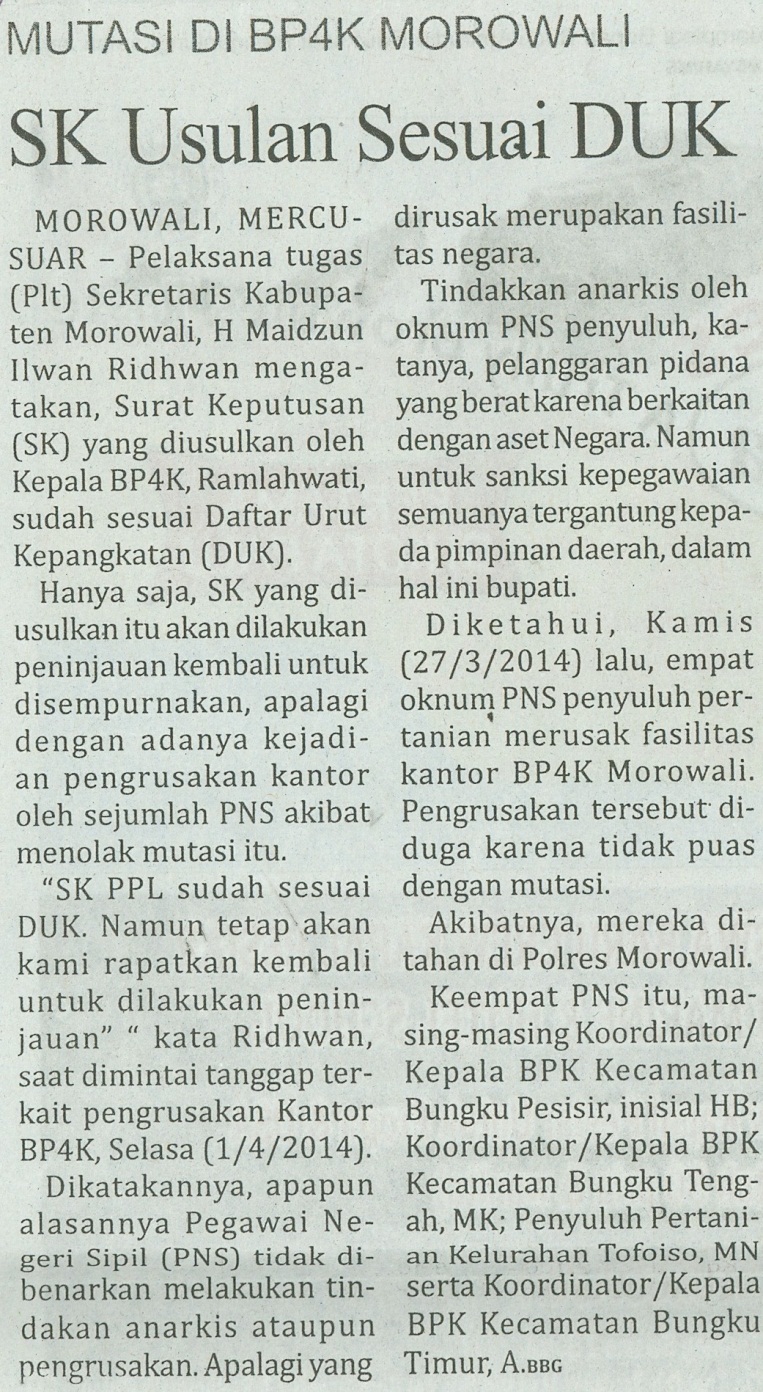 Harian    	:MercusuarKasubaudSulteng IIHari, tanggal:Rabu,2 April 2014KasubaudSulteng IIKeterangan:Halaman 14, Kolom 05-06KasubaudSulteng IIEntitas:Kabupaten MorowaliKasubaudSulteng II